Даргала литературала абхьибси дарс.                                  8  кл.Дарсла тема : Г!.Абу-Бакарла г1ямру ва творчество.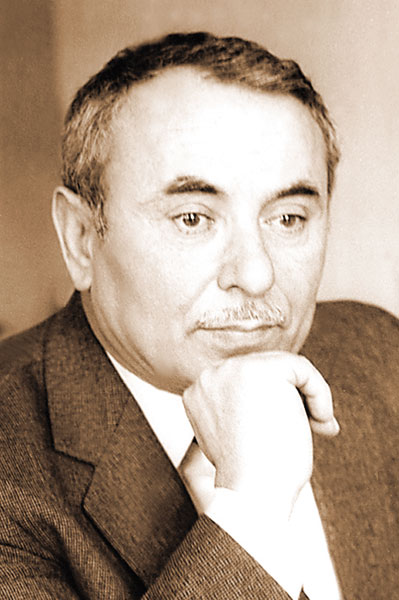                          МугIяллим: Ахмедова.Г.О.                                                 2020 дус ,Мях1ячкъала.Даргала литературала абхьибси дарс 8  кл.МугIяллим: Ахмедова.Г.О.2020 дус.Дарсла тема :« А.Абу-Бакарла г1ямру ва творчество.»Дарсла мурадуни:-Писательла  гIямруличил ва творчестволичил бучIанти тянишбарни; -илдала чула пикри бурес бални чеахъбирни; -дурхIнала мухIлила гъай гьаладяхI ардукниБяркъла мурад:-ВатIайчи ,вегIла мезличи ва поэтла творчестволичи диги акIахъни; цархIилти миллатунала адамтачи хIурмат ва бархбас руркъни.Дарсла жура : сагаси дарс аргъахъни. Дурсрала ургабси бархбас : географияличил, историяличил.Чебаъла гIягIниахъала: жузала выставка, проектор, компьютер, презентация, : видеоролик,Дарсла башри1.Оргмомент.- Салам, дурхlни! - Ишбарх1и нуша Г1. Абу-Бакарла г1ямруличил ва илала творчестволичил тянишдирех1е.Барибси г1ях1деш узи ,Бетх1ейхъур г1ямрулизибХ1ечи чарх1ебухъалли Чарбулхъан ил дурх1начи. (Учительли далай белч1ни)- Х1ера,ишдигъунти пасих1ти Абу-Бакарла  тугъачил бех1бихьес дигулра наб ищ дарс.2. Суалтас жавабти дедни.--Бурая,дурх1ни, мурт ва чинав ак1убси Г1.Абу-Бакар?Даргала машгьурси прозаик, поэт, драматург сай.'Ил акlубси сай 1931 ибил дуслизив Дахадаевла районна Кубачила шилизив мургьи-арцла устала хъалибарглизив. -Чинав уч1ули калуна? -1949 ибил дуслизиб  Гl. Абу-Бакарли Уркухъла шилизиб урга даражала школа таманбарибсири, ва Мяхlячкъалализив республикала «Колхозла байрахъ» газетализив узули калунсири. Гlур илини М. Горькийла уличилси Литературный институт таманбариб; тамандариб Абу-Бакарли СССР-ла кинематографияла бек1 управлениелизирти сценарияла курсанира.-Сегъунти газетабазив ва журналтазив узули калуна??-  Ил узули калун «Ленинна байрахъ» газетала редакторли, «Гьалмагъдеш» журналла редакторли, Дагъиста писательтала Союзла жавабла секретарьли, «Советский Дагъистан» журналла бек1 редакторли. Гl. Абу-Бакар СССР-ла ва РСФСР-ла писательтала Союзла правлениела ва СССР-ла кинематографияла Союзла член сайри.       Илис Дагьиста халкьла писательла хlурматла ура бедиб--Мурт илала цаибил жуз дурабухъуна? Сегъунти произведениеби делк1уна?     -.Гьала-гьала Гl. Абу-Бакар вех1ихьибсири назмурти лук1ули. Илди бег1 гьалар дурадухъунтири 1949 ибил дуслизир «Ленинна байрахъ» газетализир ва «Гьалмагъдеш» журналлизир.        1954 ибил     дуслизиб биалли «Гlянручl» бик1уси назмуртала цаибил жуз дурабухъун.Амма Гl. Абу-Бакар имц1али машгьуриуб прозаик сайливан; Илини дураиб повестуни: «Гьунила дублаб ц1елда», «Темир Булат», «Даргала рурсби», «Чехьери»,                                                                                                                                                                     «Гумайла духури», «Ц1уба сайгак» «Х1ядурдик1ух1ели ит дуги дебк1ес», «Хlунт1ена г1инцбала манзил» ва царх1илти. Илди жузи дураибтири Мях1ячкъалализир, Москвализир ва цархlилти шагьуртазир, дурала улкназир.-Бархьли саби, дурх1ни. Духучанти!3 Учительла ихтилат.   У:  Гl. Абу-Бакарли делк1ун  киносценарияби :«Гъагултани зак бархьбалтули саби», «Адамра Х1явара», «Дила риганайлис духури», «Дях1ила мекъ», «Чехьери» ва ц., пьесаби - «Къаркъала дурх1я», «Умц1адли бургид», «Мургьила някъбар Нур-Эддин». Илди пьесаби Дагъиста начурбала ва дек1ар-дек1арти театртазир кадихьиб.Гl. Абу-Бакар Бузерила Х1унт1ена Байрахъла, «Х1урматла лишан» ва «Халкьанала гьалмагъдеш» ордентачил шабагъатлаварибси сай.Гl. Абу-Бакарлис бишт1ати дурхlни дебали дигахъи. Илдас масхара бурес, савгъат бедес илала урк1и гьаман гьуц1бик1и. Гьарахъси арх1яличивад чарулхъух1ели, сай х1ерируси юртлизибти дурх1нас гьаман савгъатуни дихи. Дурх1нала г1ямру ункъли далнили, илдала гьарил гъайлизиб ва баркьудилизиб тамашала сек1ал чебиэс устадеш лебнили, илала произведениеби дигутили ва аргъес кунктили детаахъур.4.«Гьункьяби» (А Абу-Бакар)    Сценка. Чебиахъу дурх1нани —  «Ассаламу г1я лайкум,»—  «Ва  г1ялайкуму салам»,                  Къаршибикили саби                  Х1ябкьяйличиб к1ел адам.'— Х1у чи сайрив? — Ну сайра.— Чинавадрив? — Итадра.— Шанти сели биркьулив?—  Башули лагра катра...— Се леба лаг башутас, Се леба  кат башутас?— Кат ахъес лаг башутас,Лаг ахъес кат башутас.                                    — Xly сен, батурли шанти, Дугlверхурсирив  гьат1и?— Илгъуна суал х1уни Xleгecapa викlули...— Гlяжаибси  х1ейадли.— Xly сайри г1яжаибси, Гlягlниагарти гъайли Гьункья кьанирахъуси.— Чевверхи, х1ебагьурра Илцад гьалакли виъии.— Нунира х1ебагьурра Xly ишав къаршииркии.— Бухъян гьуни къантlбиаб, Къант1 гьуни гьамадбиаб, Гьамадсира разиси,Xly гьимхlевк1еси биаб!Гьими лебли архlяли Дуравхъунсила сапар, Гьарх1ебилзан гьарх1ели, — Бурули бирар хабар.5. Видеоролик (1) Г1. Аб-Бакарла ихтилат (чебаахъни)Учительли дурх1нази хьарбаъни,селичила гъайбик1улил бурахъни.- Чинаб цугбикили ухъна ва жагьил?   - Сегъуна суал бедтба ухънази жагьилли? Сегъуна жаваб бедиба ухънани?  Се бурули иличилла  Г!. АбуБакарли?6 . Учительла ихтилат.-Илала произведениеби дебали тамашати, урх1мешуагарти сари.
хабурти ва повестуни уч1усилис делч1ес гьамадти сари.Илди дархдаси сари историяличил,географияличил,фольклорличил .Лер ишар дахъал буралаби, далуйти,г1якьлула гъай.Илар дахъал диг1яндешуни,тамашала анц1букьлуми къаршидиркули сари . Бек1 игитлис дахъал къияндешуни дя1яэс чевкъули саби, амма ил сунела г1якьлуличивли чедииркули сай.Писатель уч1анничил бизити гъайли ихтилатик1ули сай,сегъуна-дигара жуз бех1бихьалли, ил таманбарайчи бархьбатес къиянни саби. . Повесть «Даргала рурсби» (1958) шурбатурсири  урус мезличи, францияла, англияла, немецунала, испанияла ва , польшала  мезаначи..Кинематографиялизибси илала бузери ( ил вец1ну к1ира ) фильмла автор сай) чихъли кьиматлабарнилис г1ячихъси бикьри саби. Северная Осетиялизиб Г1ях1мадхан Абу – Бакарла уличилси киноматографияла шайчибси премия кабизахънира.7 Х1яз бирех1е: Чила командали дахъал далули?Дурх1нала партабачир к1ап1анази  писательла произведениебала уми делк1ни: чила командали дахъал делк1ес вирара?(К1апри ахтардидарни.) Гапбарни.9 .Словарь:Машгьурси -знаменитыйГ1яжаибси- интересныйУрх1мешуагар-необычный,уникальный.Шабагъатлавариб - наградили8. Видеоролик «Адам ва Х1ява» фильмлизибад ца бут1а чебаахъни. Дурх1нани чула пикри бурни..10 . Синквейн --Гьари, дурх1ни,х1ушани синквейн се сабил баладая?,( Учительли аргъахъни, сен-сен бирусил синквейн)1. Г1.Абу-Бакар.2.Пагьмучевси, машгьурси.3.Дахъал г1ях1ти произведениеби делк1ун.4.Писатель.11 Учительла ихтилат.-Г!ях1мадхан Абу-Бакар г1ях1тазивад г1ях1си писатель,чевях1си культурала х1янчизар,ахъси гражданский чебла ихъуси патриот сайри. Илис дебали нушала Ват1ан, Дагъистан  дигахъи. Дагъистан чебях1барес,ахъбуцес багьандан лерилра сунела ц1акьани харждариб,пагьму бях1чиаиб.Улкалира илала у чихъли кьиматлабариб. Сай ак1убси Кубачила шилизиб илала бюст т1ашкабатурли саби.Мях1ячкъалала М Х1яжиевла кьакьала  3ибил  юртличиб мемориальная доска кабизахъурли саби.Мях1ячкъалала ца кьакьалис  илала у бедили саби.Уркухъла шилизиб гимназияли илала у бихули саби.Илала творчествола кьадри Дагъиста культурализиб дебали халаси саби. Илис бикьридеш дирули сари илала жузала тиражунани , миллиойчир имц1али дураибти Советский Союзлизир ва дурала улкназир. Ах1ерти дурх1ни! Дигахъена нушала дарган мез,дуч1еная Г1яхмадхан Абу-Бакарла жузи,х1ердик1ена илала фильмабачи!12 Рефлексия.Се багьуррав,дурх1ни,ишбарх1и дарсличиб?  Кьабулбикибу дарс?Дурх1нани чула пикри бурни, кьиматуни кадатни